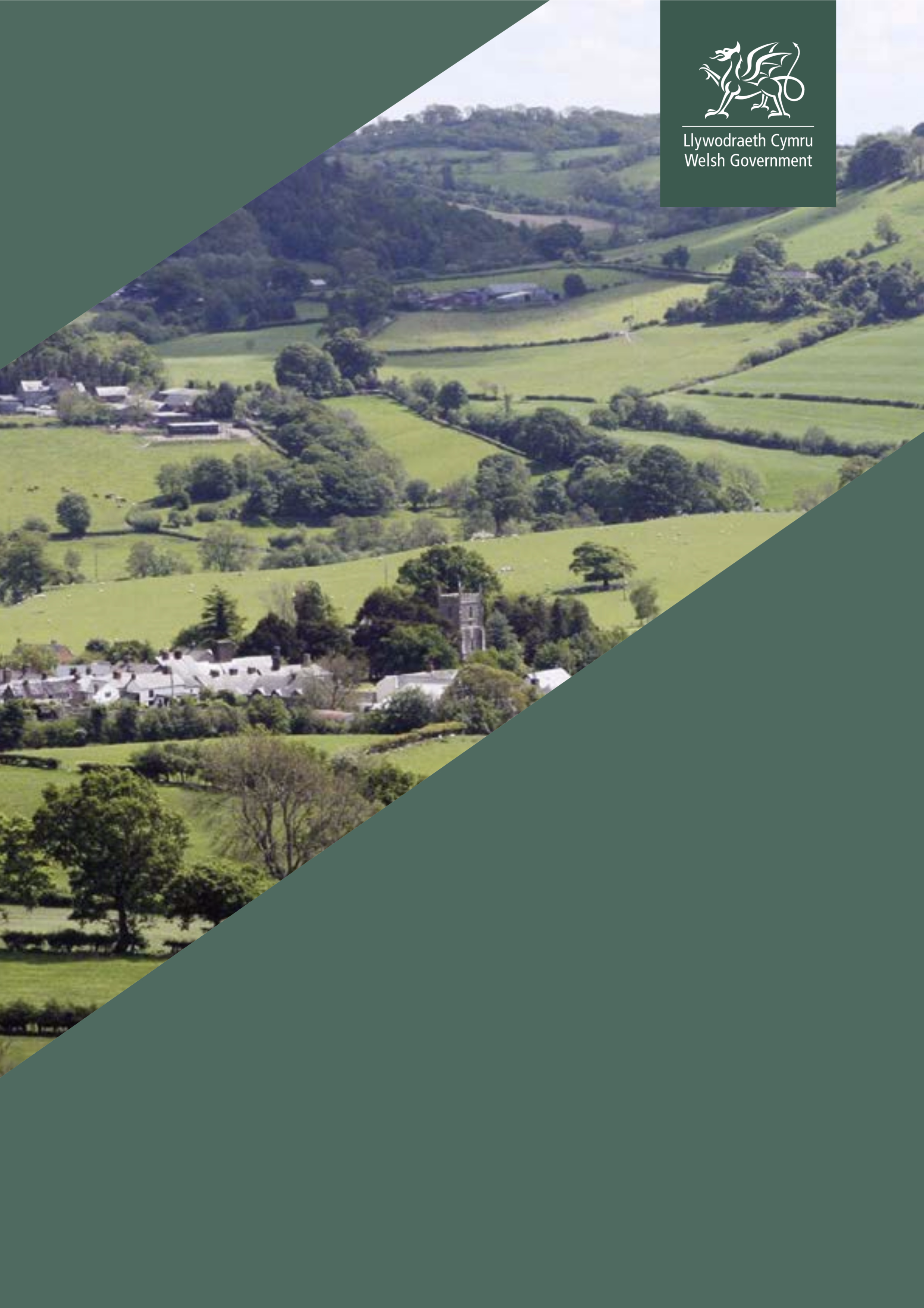 CynnwysCYFLWYNIADMae'r nodiadau cyfarwyddyd hyn yn egluro pam mae angen y cynllun a sut bydd y broses ymgeisio ar gyfer Cynllun Buddsoddi mewn Odynau Sychu Pren (WKIS) yn cael ei gweithredu. Darllenwch y nodiadau hyn yn ofalus. Bydd angen i chi hefyd gyfeirio at: Y Nodiadau Cyfarwyddyd ar gyfer y Cynllun Buddsoddi mewn Odynau Sychu Pren. Mae'r rhain ar gael ar y dudalen we isod.https://llyw.cymru/cynllun-buddsoddi-mewn-odynau-sychu-prenAMSERLENNIDisgwylir y bydd un cyfnod ymgeisio ar gyfer y cynllun hwn Yr arian sydd ar gaelCyfanswm y gyllideb sydd ar gael ar gyfer y cynllun hwn fydd £550,000. METHODOLEG A MEINI PRAWF SGORIOCaiff y prosiectau eu sgorio gan ddefnyddio'r meini prawf dethol isod.SUT I WNEUD CAISI gael manylion llawn am sut i wneud cais, darllenwch y ddogfen Nodiadau Cyfarwyddyd.Rhaid cwblhau ceisiadau ar y ffurflen gais ar ddiwedd y ddogfen hon. Rhaid cwblhau pob adran yn ôl y gofyn.Dylai ymgeiswyr lenwi'r ffurflen gais yn electronig. Gellir ehangu adrannau yn ôl y gofyn. Nodwch y bydd dogfennau ychwanegol neu wybodaeth ategol yn cael eu derbyn yn ystod y cam ymgeisio hwn. Dylid cyflwyno ceisiadau drwy e-bost at: cynllunbuddsoddiodynausychupren@llyw.cymru  Ni dderbynnir unrhyw gais ar ôl y dyddiad cau 15/07/2019.Mae'r wybodaeth a roddir yn y cais yn ddarostyngedig i'r Hysbysiad Preifatrwydd. Mae'r Hysbysiad Preifatrwydd yn egluro sut mae Llywodraeth Cymru yn prosesu a defnyddio eich data personol a'ch hawliau o dan y Rheoliad Cyffredinol ar Ddiogelu Data (GDPR).Meini prawf detholBydd cynigion ar gyfer prosiectau dan y cynllun yn cael eu sgorio gan ddefnyddio'r raddfa sgorio ganlynol, sef 0 – 4, ac yna bydd yn rhif hwn yn cael ei luosi â'r ffactor pwysoli cysylltiedig i roi sgôr terfynol. Trothwy ansawddCaiff prosiectau sydd wedi sgorio sero pwynt ym meini prawf 1 neu 2 eu heithrio o'r broses ddethol.Maen prawf 1Gwella'r gallu i gynhyrchu deunydd pecynnu pren ISPM15.	0 pwynt     Prosiectau nad ydynt yn dangos llinell sylfaen glir ar gyfer gwella.1 pwynt     Prosiectau sydd â llinell sylfaen wan neu ddiffyg manylder.2 bwynt     Prosiectau gyda llinell sylfaen sydd wedi'i diffinio'n dda a gwelliannau cymedrol i gynhyrchu deunydd pecynnu pren ISPM15.3 phwynt   Prosiectau â llinell sylfaen sydd wedi'i diffinio'n dda ac achos cryf dros welliant sylweddol i gynhyrchu deunydd pecynnu pren ISPM15.4 pwynt     Prosiectau wedi'u diffinio'n dda sy'n bodloni'r gofynion ar gyfer 3 phwynt ac yn cyflwyno achos hynod argyhoeddiadol a chredadwy y bydd y manteision a ragwelir yn cael eu gwireddu.Maen prawf 2Diogelu swyddi ac agor y drws i hyfforddiant; prentisiaethau a chymorth parhaus ar gyfer datblygiad gyrfa gweithwyr.	0 pwynt     Prosiectau nad ydynt yn dangos llinell sylfaen glir ar gyfer gwella.1 pwynt    Prosiectau sydd â llinell sylfaen wan neu ddiffyg manylder neu nad ydynt yn dangos neu nad ydynt wedi ystyried un neu fwy o'r manteision (hyfforddiant, prentisiaethau a datblygu gyrfa).2 bwynt   Prosiectau â llinell sylfaen sydd wedi'i diffinio'n dda a gwelliannau cymedrol yn y manteision a geisir.3 phwynt  Prosiectau sydd â llinell sylfaen sydd wedi'i diffinio'n dda ac achos cryf dros welliant sylweddol yn y manteision a geisir.4 pwynt     Prosiectau wedi'u diffinio'n dda neu'n dda iawn sy'n bodloni'r gofynion ar gyfer 3 phwynt ac yn cyflwyno achos hynod argyhoeddiadol a chredadwy y bydd y manteision a ragwelir yn cael eu gwireddu.Maen prawf 3 – Cyfrifwyd yn seiliedig ar wybodaeth a gyflwynwyd yn y caisBydd gwerth am arian yn cael ei fesur yn erbyn canran o gyfanswm cost y prosiect. Mae'r gwerth gorau (canran isaf o gostau'r prosiect) yn cael y nifer fwyaf o bwyntiau a bydd gweddill y prosiectau yn cael cyfran pro-rata o'r prosiect gwerth gorau..Cynllun Buddsoddi mewn Odynau Sychu PrenFfurflen gaisTrosolwg o'r prosiect 1)        Enw a disgrifiad o'r prosiect (Teitl gwaith byr y prosiect - dim mwy na 50 llythyren/rhif)Enw'r prosiect: Disgrifiad o'r prosiect (dim mwy na 250 gair): Gwnewch yn siŵr bod hwn yn nodi'n glir ond yn gryno beth yw hanfod y prosiect, pa fuddsoddiadau sy'n cael eu cynnig ac, yn gryno iawn, pam mae eu hangen. 2)        Lleoliad y prosiect 3)        Manylion eraillDyddiad cychwyn arfaethedig	:Dyddiad gorffen tebygol		:Cyfanswm cost y prosiect  	£Cyfanswm swm y grant  	            £Cyfradd grant   %		:Manylion a chefndir yr ymgeisydd1)            Enw a chyfeiriad post llawn yr ymgeisyddEnw'r ymgeisydd/cwmni: Cyfeiriad: Cod post:Enw cyswllt:					Sefyllfa:  e-bost : 				Rhif ffôn. 					 (gan gynnwys. cod STD)					2)      Statws busnes yr ymgeisyddTiciwch y blwch priodol:Unig fasnachwr	  		Elusen			Partneriaeth			Cwmni dielw		Cwmni Cyfyngedig Preifat 	Corff sector cyhoeddus	Cwmni Cyfyngedig CyhoeddusArall				Os arall, nodwch      Rhif y cwmni a / neu rif yr elusen (os yw'n briodol) :Cyfeirnod y cwsmer (CRN) (os yw'n hysbys) :(CRN yw cyfeirnod taliadau grant Llywodraeth Cymru) 3)         Strwythur y cwmniYdy’r cwmni sy'n ymgeisio yn aelod o grŵp o gwmnïau?Ydy  Nac ydy  Os ydy, rhowch enw'r rhiant-gwmni uniongyrchol, ac os yn wahanol, y prif riant-gwmni a'r wlad lle maent wedi'u cofrestru:Ydy’r busnes sy'n ymgeisio yn ficrofenter, BBaCh neu fenter ganolradd:Microfenter                             YdyNac ydyBBaCh                                    YdyNac ydyMenter ganolradd                   Ydy Nac ydyRhowch fanylion:Manylion y prosiectDatganiad gan yr ymgeisyddRwy'n datgan bod y wybodaeth sydd yn y cais hwn yn wir hyd eithaf fy ngwybodaeth a'm cred.
Rwy'n cadarnhau fy mod wedi darllen a deall y Cynllun a'r Nodiadau Cyfarwyddyd ac unrhyw ganllawiau technegol eraill sydd wedi'u cyhoeddi a bod gennyf yr awdurdod i lofnodi/cyflwyno'r cais hwn.
Rwy'n ymrwymo i roi gwybod i Lywodraeth Cymru am unrhyw gais arall am gymorth grant ar gyfer y prosiect hwn.
Cadarnhaf nad oes unrhyw waith wedi dechrau ar y prosiect hwn.
Rwy'n cydnabod na fydd Llywodraeth Cymru nac unrhyw gynghorydd a benodir gan Lywodraeth Cymru yn gyfrifol am unrhyw gyngor a roddir, gan gynnwys heb gyfyngiad unrhyw gyngor a roddir mewn perthynas â'r cais hwn a'r cynllun busnes, ac mai fi yn unig sy'n gyfrifol am bob penderfyniad busnes a wneir.LLOFNOD ELECTRONIG:  Drwy e-bostio'r ffurflen hon i gyfeiriad e-bost cynllun buddsoddi mewn odyn sychu pren Llywodraeth Cymru, rydych yn gwneud y datganiad uchod. Dyddiad:                                                            Enw:                                                          Cwmni/sefydliad:	                         Swydd:                                                      TUDALENCyflwyniad3Amserlen 3Yr arian sydd ar gael 3Methodoleg a meini prawf sgorio3Sut i wneud cais3Meini prawf dethol4Ffurflen gais6Meini prawf blaenoriaethSgôrFfactor pwysoli1Gwella'r gallu i gynhyrchu deunydd pecynnu pren ISPM150 i 4X 22Diogelu swyddi a hyrwyddo datblygiad gyrfa 0 i 4X 13Bydd gwerth am arian yn cael ei fesur yn erbyn canran o gyfanswm cost y prosiect. Mae'r gwerth gorau (canran isaf o gostau'r prosiect) yn cael y nifer fwyaf o bwyntiau a bydd gweddill y prosiectau yn cael cyfran pro-rata o'r prosiect gwerth gorau.0 i 4X 1CYFEIRIADCOD POSTNifer y gweithwyr (Cyfwerth ag amser llawn yn seiliedig ar 30 awr yr wythnos)Trosiant gros blynyddol (ar gyfer y flwyddyn ariannol ddiwethaf)Elw gros blynyddol(ar gyfer y flwyddyn ariannol ddiwethaf)Esboniwch sut bydd eich prosiect arfaethedig yn cyflawni yn erbyn meini prawf blaenoriaeth y Cynllun Buddsoddi mewn Odynau Sychu Pren1. Gwella'r gallu i gynhyrchu deunydd pecynnu pren ISPM15.2. Diogelu swyddi a hyrwyddo datblygiad gyrfa.Nid oes angen i chi ddarparu unrhyw wybodaeth ychwanegol am y meini prawf gwerth am arian. Byddwn yn cyfrifo hyn ar sail y wybodaeth a ddarperir gennych ar y ffurflen gan ddefnyddio'r dull a ddisgrifir uchod.